ОФИЦИАЛЬНЫЙ ВЕСТНИКБюллетень нормативных правовых актов Нижнезаимского муниципального образованияИЗДАЁТСЯ С ФЕВРАЛЯ .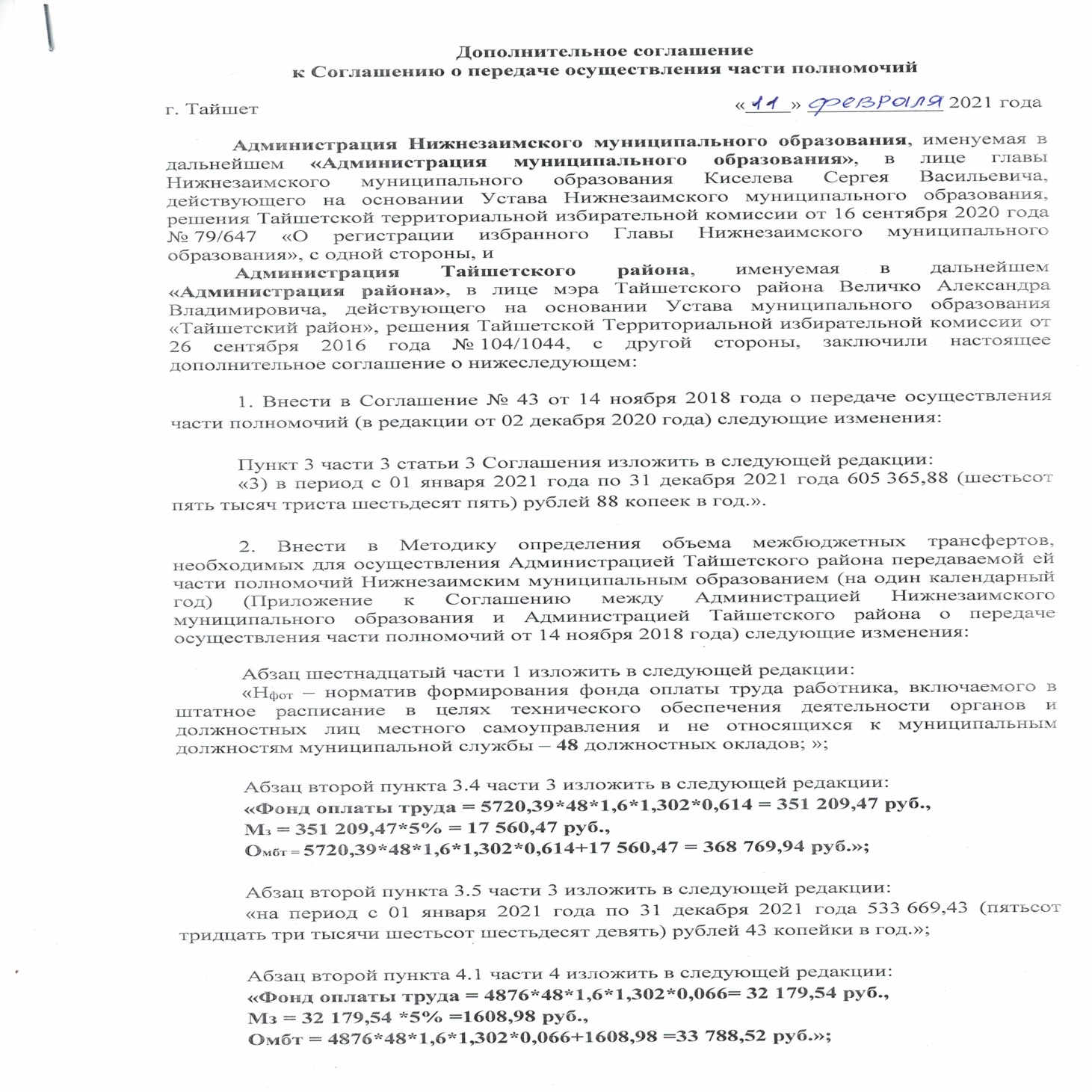 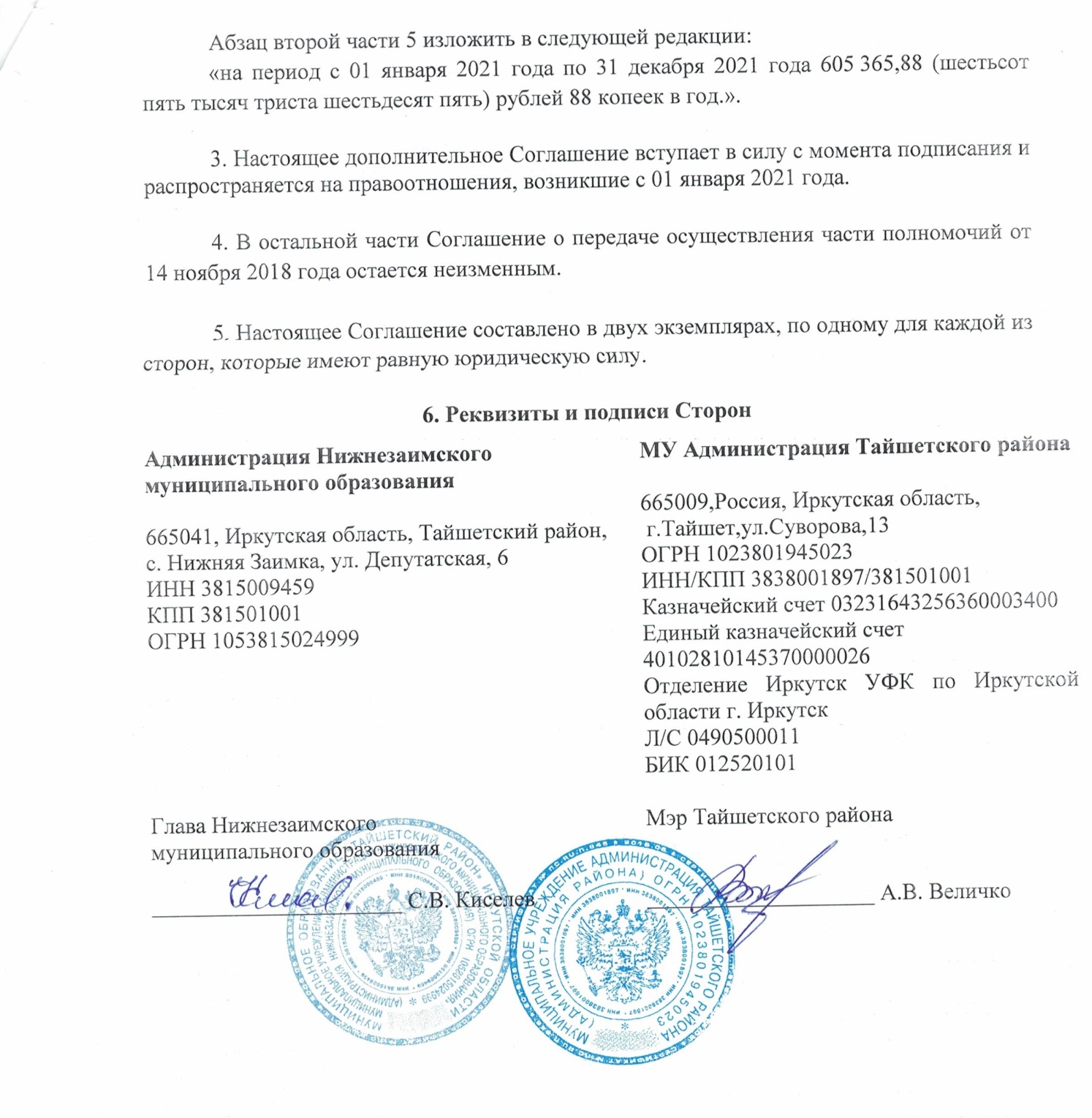 Администрация Нижнезаимского муниципального образованияРешения Думы Нижнезаимского МОПостановления главы администрации Нижнезаимского МОРаспоряжения Администрации Нижнезаимского МО СПЕЦИАЛЬНЫЙ ВЫПУСКУчредитель: МУ «Администрация Нижнезаимского муниципального образования»